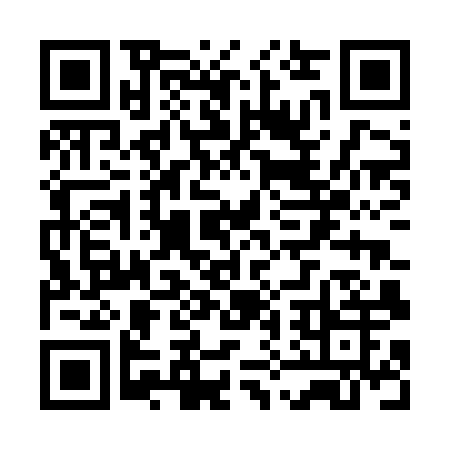 Ramadan times for Baukstininkai, LithuaniaMon 11 Mar 2024 - Wed 10 Apr 2024High Latitude Method: Angle Based RulePrayer Calculation Method: Muslim World LeagueAsar Calculation Method: HanafiPrayer times provided by https://www.salahtimes.comDateDayFajrSuhurSunriseDhuhrAsrIftarMaghribIsha11Mon4:564:567:0012:454:306:316:318:2812Tue4:534:536:5712:444:326:336:338:3013Wed4:504:506:5412:444:336:356:358:3214Thu4:474:476:5212:444:356:376:378:3515Fri4:444:446:4912:444:376:396:398:3716Sat4:414:416:4712:434:386:416:418:3917Sun4:384:386:4412:434:406:436:438:4218Mon4:354:356:4112:434:426:456:458:4419Tue4:324:326:3912:434:436:476:478:4620Wed4:294:296:3612:424:456:496:498:4921Thu4:264:266:3412:424:476:516:518:5122Fri4:234:236:3112:424:486:536:538:5423Sat4:204:206:2812:414:506:556:558:5624Sun4:164:166:2612:414:516:576:578:5925Mon4:134:136:2312:414:536:596:599:0126Tue4:104:106:2012:404:547:017:019:0427Wed4:074:076:1812:404:567:037:039:0728Thu4:034:036:1512:404:587:067:069:0929Fri4:004:006:1312:404:597:087:089:1230Sat3:573:576:1012:395:017:107:109:1531Sun4:534:537:071:396:028:128:1210:171Mon4:504:507:051:396:048:148:1410:202Tue4:464:467:021:386:058:168:1610:233Wed4:434:437:001:386:068:188:1810:264Thu4:394:396:571:386:088:208:2010:295Fri4:364:366:541:376:098:228:2210:316Sat4:324:326:521:376:118:248:2410:347Sun4:284:286:491:376:128:268:2610:378Mon4:254:256:471:376:148:288:2810:409Tue4:214:216:441:366:158:308:3010:4410Wed4:174:176:421:366:178:328:3210:47